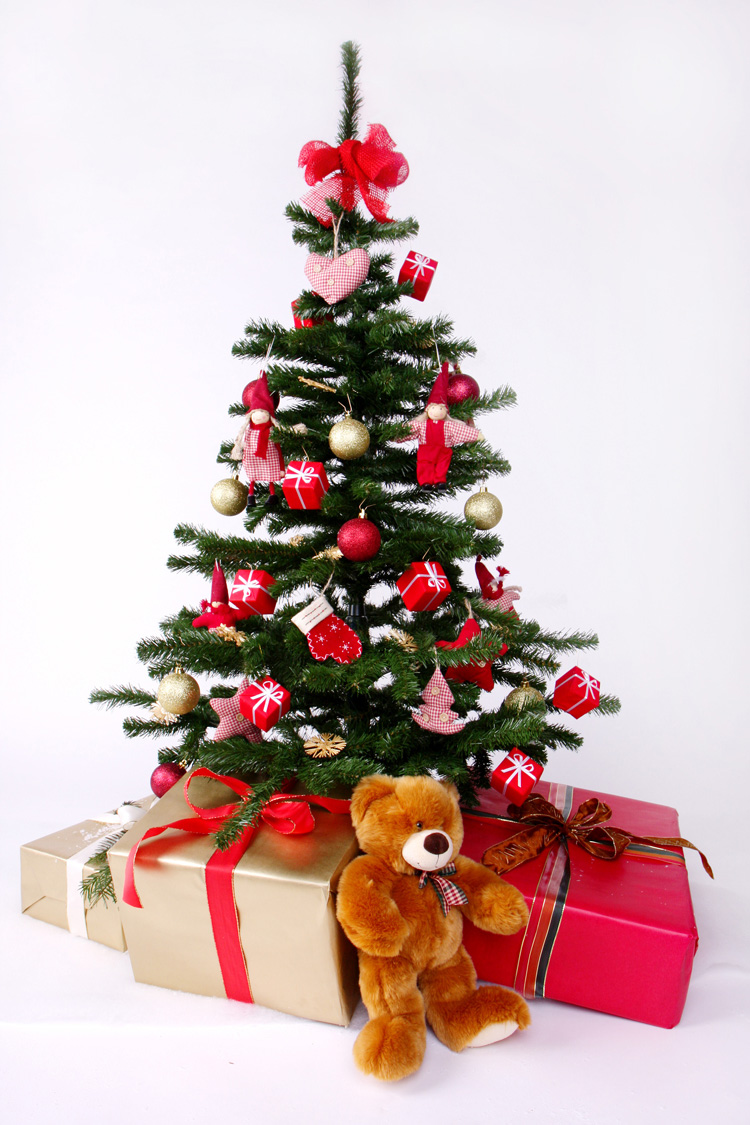 PAGLESHAMVILLAGE MAGAZINE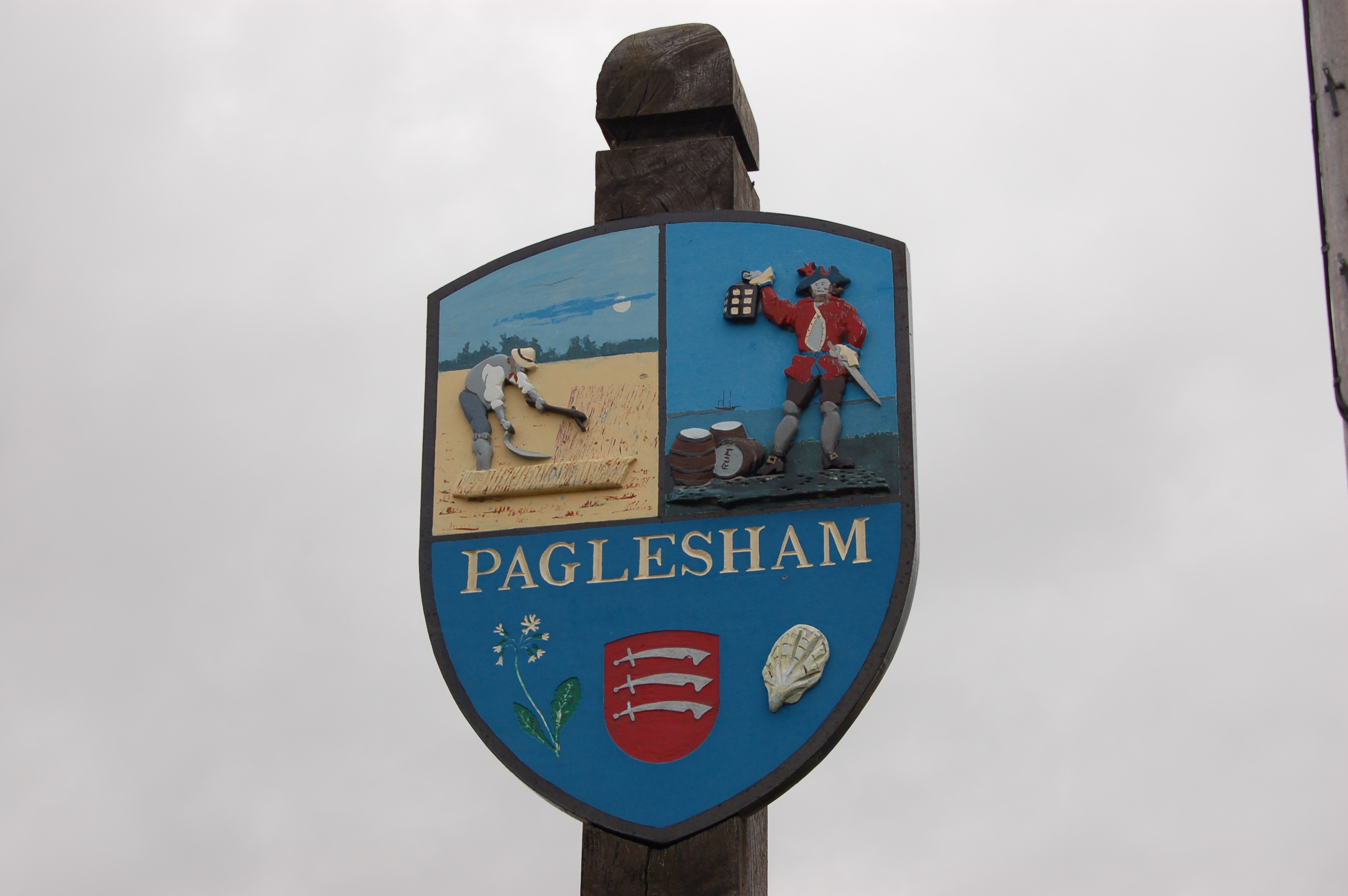 December 2017 PVPA (Paglesham Village Produce Association)PVPA e-mail address – Anyone wlshing to contact the PVPA please use the following e-mail address: pvpa.paglesham@gmail.com Dates for your Diary:3 December 	Christmas tree lightingWith the Salvation Army – Mince Pies and Mulled Wine,4.30 pm outside the Plough and Sail Public House10 December – 12 midday - Senior Citizens Lunch Winter supper  at the Plough and Sail7.30 for 8 pm 3 courses £17 per headMain meal choices – Sausage and Mash, Chicken Currey or Vegetable stir fryPlease call 258446 to make your reservation24 December – Carol Singing round village – Start at 6.30  pm at the village Christmas Tree opposite the Plough and Sail.  If you would like us to call please let us know.  Refreshments are great but not essential. 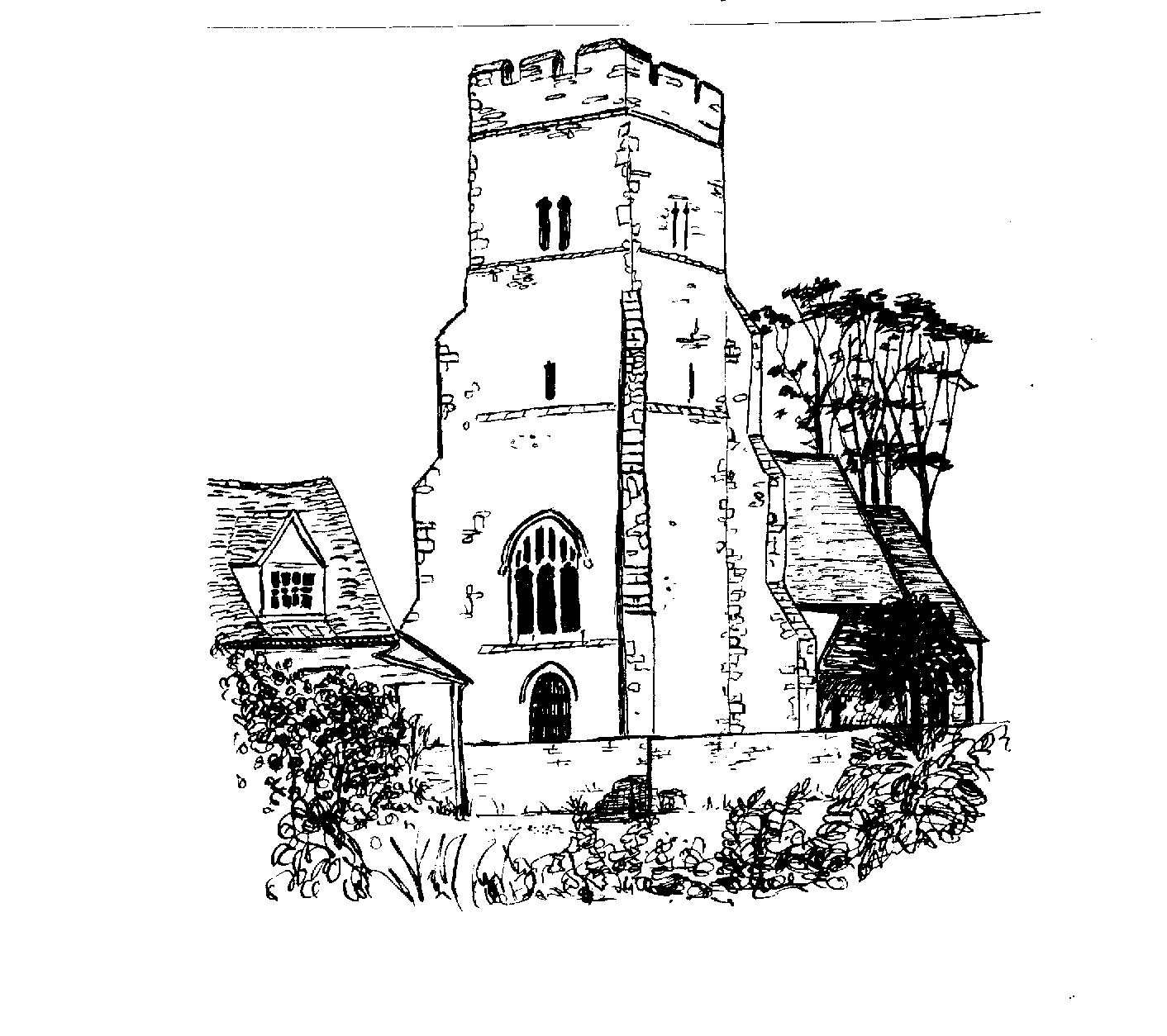 ST PETER’S CHURCH SERVICESTea, coffee and biscuits are served after each service.Services:3 December	9.30 am Morning Prayer17 December	4 pm  Carol Service and Christingle– all welcome25 December	11.15 am Holy CommunionJanuary 2018 services will be held in the Mission Hall7January 	9.30 am Morning Prayer21 January	9.30 am Holy CommunionFlower Rota:3 December 		Val Whittingham16 December		All helpers please to prepare for ChristmasNo flowers required for January as services will be in Mission Hall.All services at St Peter’s and Canewdon, Ashingdon and South Fambridge are displayed on the organ notice board in St Peters.Clergy and Parish OfficersChurch Warden:	Jeanette Birt – 01702 258607PAGLESHAM WOMEN’S INSTITUTE meet the first Wednesday of the month at 2.30 pm in the Mission Hall.  New members welcome.  Why not come along for a taster session?PAGLESHAM CONGREGATIONAL CHURCH(OPPOSITE THE OLD SCHOOL)We welcome  anyone to our meetings held on 2nd and 4th Sundays most months.  We are supported by Rochford Congregational Church and our Ministers are Rev D P Saunders and Rev A P Leach.Paglesham Parish CouncilYour village councillors are:Chairman:		David Whittingham tel: 258616Parish Clerk:		Barry Summerfield tel: 01702 549308			All Parish Council papers are available on 			Request to the ClerkCouncillors:		Val McVittie			Jeanette Wooding			Kevin Bench			Robbie FanceNext Parish Council Meeting  Thursday 14 December 2017  at 8 pm in the Mission Hall – everyone is welcome to come along! Pot Holes? Contact Parish Clerk on 549308Street Lighting outage – contact the Parish Clerk as aboveWorried about flooding in Paglesham? Why not sign up to Floodline – Tel – 0845 988 1188David WhittinghamChairmanNOTICES FOR THE PAGLESHAM PARISH COUNCIL WEBSITE:Anyone wishing to put notices on the website concerning village activities or societies please contact either Val or Angela – 258616 258446  We will then forward them to the Clerk for entry to the website.Letter from the Editors:You may or not have noticed that there was not a magazine for October/November.  The reason for this was that after speaking with a few people we found that it was not actually read.  Indeed we have not had one enquiry as to where or why it has not been produced.  Obviously to create the magazine it takes time, effort and expense.  It may be that a new way of communicating news to the village is needed.  We decided to do this ‘one off’ for Christmas and include all the names we had last year to wish people in the village ‘a very happy Christimas’.We will continue to put the relevant dates of events on to the Paglesham Parish Council website.RegardsAngela and Valwww.pagleshamparishcouncil.co.ukThe following people would like to wish Paglesham Village residents a very Happy Christmas and a Healthy and Peaceful New Year.Instead of sending cards they will donate to a charity of their choice.Angela and Ian PuzeyDebbie and Peter WatsonMaureen GlanvilleBarbara and Stephen CaneRhian and Simon GravesJohn and Sue WhittinghamMaggie and Barry SummerfieldWendy and Paul MastersVal and David WhittinghamBarbara QuilliamBarbara ChesterBeryl and Jamie MasonJulie and Dave (The Lodge)VILLAGE NOTICE BOARDLocal Police – To report incidents – Neighbourhood Police Team			0300 333 4444 extension 494105Steve	- 07801461653